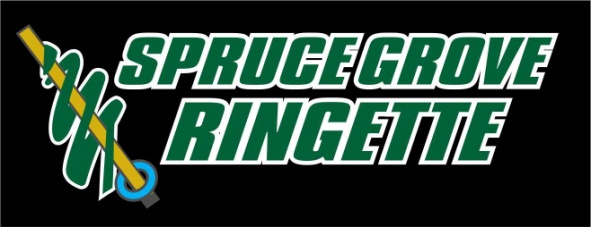 EXECUTIVE COMMITTEE MEETING Thursday, February 21, 2019 at 6:00 pm. Spruce Grove Public LibraryWELCOME AND CALL TO ORDERLeanne Couves called the meeting to order at 6:13 pm with the following in attendance:Leanne Couves, Past PresidentDana Cyrenne, Director of U10 Active Start and Step 1Shawn Getz, Director of U10 Step 2 and Step 3Bonnie Feakes, Director of U12Shelley MacCallum, Director of U16Shauna Paisley-Cooper, Director of U19Jacinda Rolph, Director of U18+Heather Murray, Director of FinanceLynda Snider, Director of Ice Acquisition & AllocationKarie Nothof, Director of Player Development & AssessmentKrystie Boyd, Coordinator of SponsorshipKirsten McGroggan, Coordinator of Equipment/ApparelCREDENTIALS REPORT – ESTABLISH QUORUM7 voting members in attendance, quorum not established. ADOPTION OF AGENDA Unable to adopt.									 ADOPTION OF MINUTESUnable to adopt.FINANCIAL REPORTThe Director of Finance gave a verbal overview of the report and highlighted the following:Player & Goalie Development Funds are still available for access.  Please remind Coaches/Managers to receive approval from the Director of Player Development & Assessment and the expense can be located on the website for submission.Equipment/Jersey BudgetConsideration for an Administrative Position for the 2019/2020 SeasonDIRECTOR & COMMITTEE REPORTSThere were no questions regarding the submitted written reports.The Past President shared a verbal report on behalf of the Sweetheart Tournament Committee.NEW BUSINESSU10 Wind Up & Provincials
The Director of U10 Step 2/3 will be seeking clarification from BGL regarding “Executive in the Stands” during the U10 Wind Up to ensure that SGRA is in compliance with the policy in place.The Past President shared that teams that are already completed their regular season wind ups will be supported to continue development with their teams until the end of February.A future discussion to take place regarding the following:Ice time for teams that have longer seasonsSupporting development for the teams that end in FebruaryClarifying a definition term for “end of season”Ringette Alberta Changes & Impacts to the 2019/20 SeasonThe Past President gave a verbal overview from the meeting that was attended hosted by Ringette Alberta.  She will continue to keep a log of all the feedback or questions the SGRA Board Members have.  Please continue to submit all feedback to Leanne by email.The U10 Directors will seek to be more involved with the Basecamp Discussions. The Past President, The Director of 18+ and the Director of Ice Acquisition & Allocation will seek to continue conversations to support further changes for U14, U16 and U19.Parent Liaison Pilot Project, Code of Conduct Learning & New Steps
The Board will seek feedback from our Sweetheart Committee, as well as Team Managers. Strategic Planning Session June 2019The Past President will seek June 1 or 2 as a date. She will also inquire if the session could be facilitated over 2 evenings during the week as an alternative and get back to the Board.		Some potential topics for discussions:Corporate SponsorshipParent representation from each divisione) Ice Advocacy
The Director of Finance gave a verbal update about the networking event she attended hosted by the City of Spruce Grove.  She will seek to secure a date to make a presentation to Stony Plain Town Council. f) Board Succession Planning 
The Past President will send an email to the Board summarizing which positions are expiring.  A recruitment topic will be added to the agenda for discussion to the March Board Meeting. g) Key DatesRingette Alberta AGM – April 28, 2019Black Gold League AGM – May 11, 2019SGRA AGM – May 22, 2019Strategic Planning Session – June 1 or 2 TBDBylaw/Policy Review – March 18 or April 1 (TBD)ROUND TABLE DISCUSSIONSPlease submit all requests for the City of Spruce Grove via email to Leanne.Future Discussion Topics – Name Discussion & JerseysADJOURNMENTLeanne Couves adjourned the meeting at 9:00 pm.